Lollipop Bookmarks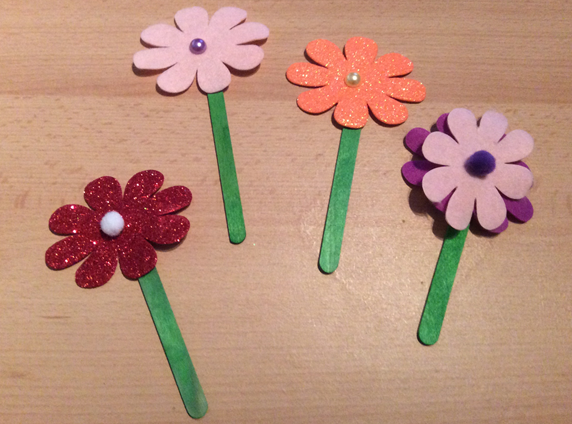 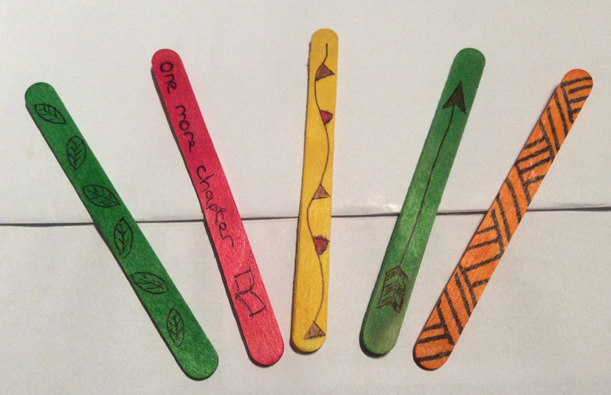 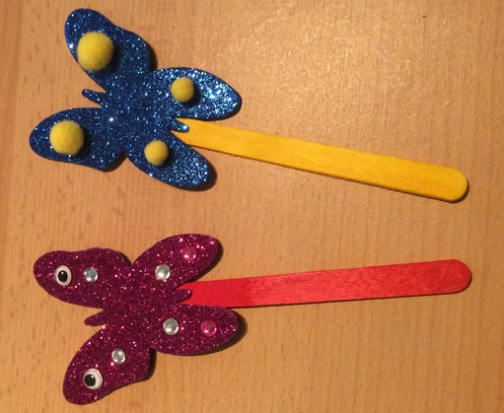 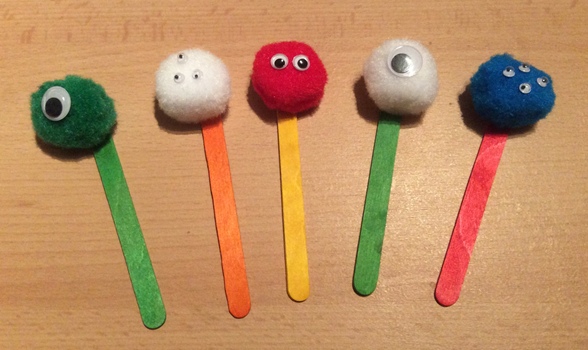 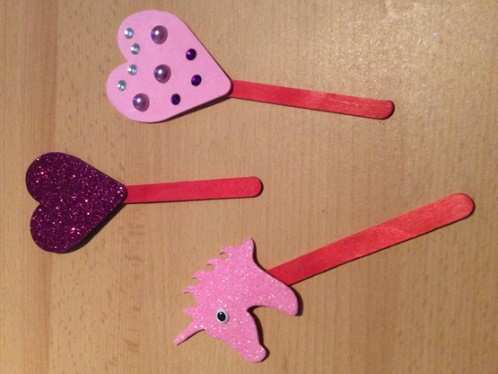 You will need:Lollipop sticksGoogly EyesPom pomsCrystalsSellotape / GlueFelt PensCard / Felt / Foam shapes